INDICAÇÃO Nº 4293/2017Sugere ao Poder Executivo Municipal que proceda a manutenção do campo de bocha da Rua Parintins no Jd. Paraíso. (A)Excelentíssimo Senhor Prefeito Municipal, Nos termos do Art. 108 do Regimento Interno desta Casa de Leis, dirijo-me a Vossa Excelência para sugerir ao setor competente que proceda a manutenção do campo de bocha da Rua Parintins no Jd. Paraíso.Justificativa:Fomos procurados por munícipes, usuários do bocha solicitando essa providencia, pois da forma que se encontra está causando transtornos e dificultando a prática do esporte.Plenário “Dr. Tancredo Neves”, em 03 de Maio de 2017.José Luís Fornasari                                                  “Joi Fornasari”Solidariedade                                                    - Vereador -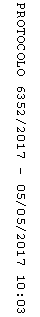 